FORMULARIO DE POSTULACIÓNLICITACIÓN REGIÓN DE TARAPACÁ“GIRA DE INNOVACIÓN PARA GANADEROS CAMÉLIDOS DE LA MACROZONA NORTE Y SU PARTICIPACIÓN EN LA CUMBRE CAMÉLIDA 2024”MARZO 2024ANEXOSLos siguientes anexos se deben adjuntar en la plataforma, link: https://convocatoria.fia.cl/, en formato PDF y agrupados en un solo archivo.Anexo 1. Certificado de vigencia de la entidad postulante. Solo podrán eximirse de la presentación de este anexo aquellos postulantes que se encuentren ejecutando iniciativas de alguno de los instrumentos de cofinanciamiento de FIA (proyectos, instrumentos complementarios, programas, estudios, etc.) a la fecha de postulación, lo cual será verificado por FIA y en el caso de las universidades, en que FIA podrá verificar su vigencia a través del portal del Ministerio de Educación. Todos aquellos postulantes que no deban presentar este certificado deberán adjuntar archivo que mencione "No Aplica".  La vigencia del certificado de la personalidad jurídica del postulante no podrá tener una antigüedad mayor a 90 días corridos anteriores a la fecha de cierre de esta convocatoria.  Anexo 2. Carpeta tributaria electrónica. Se debe presentar la carpeta tributaria electrónica del postulante del tipo “Acreditar tamaño de empresa” que dispone el SII. Anexo 3. Currículum Vitae (CV) del coordinador principal. En el cual se debe poner énfasis en el proceso formativo, en los temas relacionados a la propuesta y/o en las responsabilidades que tendrá en la ejecución de la misma. El CV deberá rescatar la experiencia profesional de los últimos 5 a 10 años, con énfasis en la temática de la gira de innovación. Anexo 4. Carta compromiso del coordinador principal y copia de documento de identificación. Ambos documentos se deben agrupar en un solo archivo en formato PDF.Anexo 5. Cotizaciones que respalden todos los gastos indicados en la memoria de cálculo asociados al aporte FIA y aporte pecuniario de la contraparte. FIA podrá solicitar la actualización de las cotizaciones correspondientes una vez adjudicada la propuesta. No obstante, lo anterior FIA financiara hasta el monto máximo solicitado en la propuesta. Código (uso interno)SECCIÓN ISECCIÓN I1. ANTECEDENTES GENERALES DE LA GIRA1. ANTECEDENTES GENERALES DE LA GIRANombre de la Iniciativa GIRA DE INNOVACIÓN PARA GANADEROS CAMÉLIDOS DE LA MACROZONA NORTE Y SU PARTICIPACIÓN EN LA CUMBRE CAMÉLIDA 2024Lineamientos Estratégicos de FIALíneas temáticas del lineamiento estratégicoSectorSubsectorRubroCamélidos Silvestres y Domésticos Tema FIAPueblos originariosAsociatividadDesarrollo ruralBuenas prácticas ganaderasLugar(es) a visitar en la gira (Región, ciudad y/o comuna)Pica, Provincia del Tamarugal, región de TarapacáFecha inicio de la gira (No completar) Fecha término de la gira (No completar)2. ANTECEDENTES DEL POSTULANTE2. ANTECEDENTES DEL POSTULANTE2. ANTECEDENTES DEL POSTULANTE2. ANTECEDENTES DEL POSTULANTERut Razón Social (Debe ingresar Rut sin punto y con guion)Nombre Razón SocialDe ser empresa clasifique su tamaño según ventas anuales Tipo de postulanteRegiónComunaCiudadDirección (calle, número)Teléfono fijo (Considere número de 9 dígitos)Celular (Considere número de 9 dígitos)Sitio WebCorreo electrónico (Medio oficial de comunicación con FIA)Nombre del bancoTipo de cuentaNúmero de cuentaDescribir brevemente sus capacidades, experiencia y participación en la propuestaDescribir brevemente sus capacidades, experiencia y participación en la propuestaDescribir brevemente sus capacidades, experiencia y participación en la propuestaDescribir brevemente sus capacidades, experiencia y participación en la propuestaMáximo 1000 caracteres con espacios incluidos.Máximo 1000 caracteres con espacios incluidos.Máximo 1000 caracteres con espacios incluidos.Máximo 1000 caracteres con espacios incluidos.REPRESENTANTE LEGAL DEL POSTULANTEREPRESENTANTE LEGAL DEL POSTULANTEREPRESENTANTE LEGAL DEL POSTULANTEREPRESENTANTE LEGAL DEL POSTULANTERut (Debe ingresar Rut sin punto y con guion)NombresApellido PaternoApellido MaternoProfesión/OficioNacionalidadCargo que desarrolla en la empresa/organización que postulaDirección (calle, número)RegiónComunaCiudadTeléfono fijo (Considere número de 9 dígitos)Celular (Considere número de 9 dígitos)Correo electrónico (Medio oficial de comunicación con FIA)Fecha nacimiento (dd/mm/yyyy)GéneroEtnia 3. ANTECEDENTES EQUIPO TÉCNICO3. ANTECEDENTES EQUIPO TÉCNICO3. ANTECEDENTES EQUIPO TÉCNICO3. ANTECEDENTES EQUIPO TÉCNICOIdentificar y describir las funciones del coordinador principal. Recordar que información de los participantes de la gira será entregada por FIA al momento de las modificaciones de la propuesta definitiva.Identificar y describir las funciones del coordinador principal. Recordar que información de los participantes de la gira será entregada por FIA al momento de las modificaciones de la propuesta definitiva.Identificar y describir las funciones del coordinador principal. Recordar que información de los participantes de la gira será entregada por FIA al momento de las modificaciones de la propuesta definitiva.Identificar y describir las funciones del coordinador principal. Recordar que información de los participantes de la gira será entregada por FIA al momento de las modificaciones de la propuesta definitiva.Tipo integranteCoordinador PrincipalCoordinador PrincipalCoordinador PrincipalRutNombresApellido PaternoApellido MaternoProfesión/OficioNacionalidadRegiónComunaCiudadDirección (calle, número)Teléfono fijo (Considere número de 9 dígitos)Celular (Considere número de 9 dígitos)Correo electrónico (Medio oficial de comunicación con FIA)Fecha nacimiento (dd/mm/yyyy)GéneroEtnia RUT empresa / organización donde trabajaRUT empresa / organización donde trabajaRUT empresa / organización donde trabajaRUT empresa / organización donde trabajaNombre de la empresa / organización donde trabajaNombre de la empresa / organización donde trabajaNombre de la empresa / organización donde trabajaNombre de la empresa / organización donde trabajaCargo que desempeña en la empresa / organización donde trabajaCargo que desempeña en la empresa / organización donde trabajaCargo que desempeña en la empresa / organización donde trabajaCargo que desempeña en la empresa / organización donde trabajaDescribir y justificar su experiencia en los temas relacionados a la gira y/o en las responsabilidades que tendrá en la ejecución de la misma.Describir y justificar su experiencia en los temas relacionados a la gira y/o en las responsabilidades que tendrá en la ejecución de la misma.Describir y justificar su experiencia en los temas relacionados a la gira y/o en las responsabilidades que tendrá en la ejecución de la misma.Describir y justificar su experiencia en los temas relacionados a la gira y/o en las responsabilidades que tendrá en la ejecución de la misma.Máximo 1000 caracteres con espacios incluidos.Máximo 1000 caracteres con espacios incluidos.Máximo 1000 caracteres con espacios incluidos.Máximo 1000 caracteres con espacios incluidos.SECCIÓN II – PROPUESTA TÉCNICAObjetivo general (No modificar)Ejecutar la realización de la gira de innovación para ganaderos camélidos de la macrozona norte y su participación en la Cumbre Camélida 2024, la cual tiene como objetivo dar a conocer soluciones innovadoras y planes de trabajo regionales que se están desarrollando en las diferentes mesas de trabajo en la macrozona norte del país.Objetivos específicos y Resultados Esperados (No modificar)METODOLOGÍA Indique y describa detalladamente la metodología, indicando cómo logrará el cumplimiento de los objetivos específicos planteados y resultados esperados solicitados en las bases de esta licitación.Metodología objetivo 1: Ejecutar la gira de innovación con duración máxima de 3 días, incluyendo los traslados.Máximo 4.000 caracteres con espacios incluidos.Metodología objetivo 2: Levantar las lecciones aprendidas con la ejecución de la gira.Máximo 4.000 caracteres con espacios incluidos.CARTA GANTTSe debe indicar la secuencia cronológica de las actividades a ejecutar para el logro de cada objetivo.CARTA GANTTSe debe indicar la secuencia cronológica de las actividades a ejecutar para el logro de cada objetivo.CARTA GANTTSe debe indicar la secuencia cronológica de las actividades a ejecutar para el logro de cada objetivo.CARTA GANTTSe debe indicar la secuencia cronológica de las actividades a ejecutar para el logro de cada objetivo.CARTA GANTTSe debe indicar la secuencia cronológica de las actividades a ejecutar para el logro de cada objetivo.CARTA GANTTSe debe indicar la secuencia cronológica de las actividades a ejecutar para el logro de cada objetivo.CARTA GANTTSe debe indicar la secuencia cronológica de las actividades a ejecutar para el logro de cada objetivo.CARTA GANTTSe debe indicar la secuencia cronológica de las actividades a ejecutar para el logro de cada objetivo.CARTA GANTTSe debe indicar la secuencia cronológica de las actividades a ejecutar para el logro de cada objetivo.CARTA GANTTSe debe indicar la secuencia cronológica de las actividades a ejecutar para el logro de cada objetivo.CARTA GANTTSe debe indicar la secuencia cronológica de las actividades a ejecutar para el logro de cada objetivo.CARTA GANTTSe debe indicar la secuencia cronológica de las actividades a ejecutar para el logro de cada objetivo.CARTA GANTTSe debe indicar la secuencia cronológica de las actividades a ejecutar para el logro de cada objetivo.CARTA GANTTSe debe indicar la secuencia cronológica de las actividades a ejecutar para el logro de cada objetivo.CARTA GANTTSe debe indicar la secuencia cronológica de las actividades a ejecutar para el logro de cada objetivo.CARTA GANTTSe debe indicar la secuencia cronológica de las actividades a ejecutar para el logro de cada objetivo.CARTA GANTTSe debe indicar la secuencia cronológica de las actividades a ejecutar para el logro de cada objetivo.CARTA GANTTSe debe indicar la secuencia cronológica de las actividades a ejecutar para el logro de cada objetivo.N°OE ActividadSemana 1Semana 1Semana 1Semana 1Semana 2Semana 2Semana 2Semana 2Semana 3Semana 3Semana 3Semana 3Semana 4Semana 4Semana 4Semana 4N°OE Actividad1234123412341234SeñoresFIALoreley 1582La ReinaEstimados señores:Yo [Nombre del Coordinador principal], RUT: [XX.XXX.XXX-X], manifiesto mi compromiso de participar como Coordinador principal de la propuesta en la Gira de innovación para ganaderos camélidos de la macrozona norte y su participación en la cumbre camélida 2024, presentada por [Nombre entidad postulante].Le saluda atentamente,Nombre completoFirma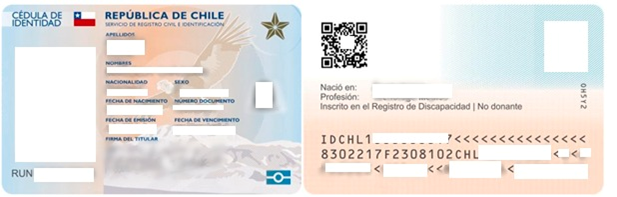 Insertar imagen carnet identidad por ambos lados, como muestra la imagen.